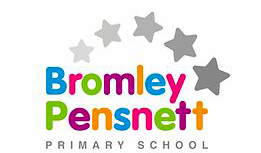 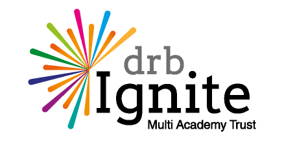 Art Curriculum RationaleIn Key Stage One, the children will be provided with a wide range of opportunities to develop their knowledge and understanding of key artistic disciplines, such as sculpture: pencil work, paint and collage. They will develop skills that enable them to understand the importance of concepts, such as: line, shape, shade and colour in producing creative artwork. The children will be inspired through the exploration of existing pieces of art completed by notable artists within each discipline. The children will experiment with a variety of media, enabling children to have a broad understanding of key concepts that will be built upon in Key Stage Two.In lower Key Stage Two, children further develop and refine the key concepts from Key Stage One. They begin to look in-depth at the work of significant artists and designers from both contemporary and historical periods. The children are taught to bring concepts together to produce creative and skilfully throughout final pieces of art. Children expand their knowledge of key concepts by learning about pattern, texture and perspective. The children begin to explore the importance of art and design in not only leisure but also industry in the modern world. Children explore the importance of art and design in enhancing the aesthetics of products which are used in the daily lives of people within Britain and around the world. In upper Key Stage Two, children broaden their knowledge of significant artists and styles from modern and historical times. Children will continue to bring together concepts that they have learnt about throughout Key Stage One and Lower Key Stage Two to create precise and carefully designed art work. In year 6, children will work towards creating ‘finale’ pieces of art that require their knowledge of all previously taught skills and concepts; teachers will inspire children by introducing and exploring notable artists in the particular disciplines being studied.  